产品名称：解码矩阵控制键盘产品型号：NK505C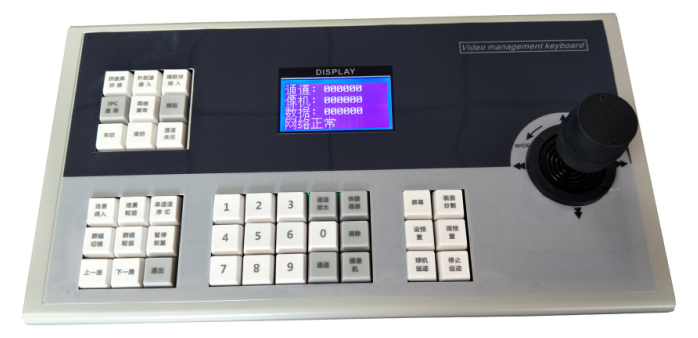 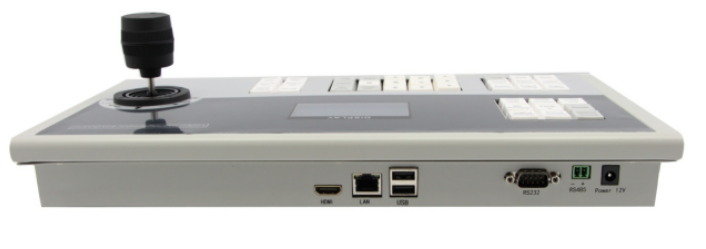 性能特点：◆支持控制解码矩阵切换摄像机◆配备三维摇杆，语言中文/英文可选◆采用Linux操作系统，运行稳定可靠◆支持通过解码矩阵控制ONVIF协议的网络球机◆可管理网络视频解码矩阵、拼接屏、网络报警主机技术参数：产品型号NK505C控制推杆三维摇杆键盘按键采用高档机械按键开关键盘键冒原生料塑胶制成，耐用不变形控摄像机数量65535个控制通道数量65535个网络接口RJ45 百兆网口【连接交换机】HDMI接口1个【连接HDMI显示设备来修改参数】USB接口2个【连接USB鼠标】RS232口1个发送大屏协议RS485口1个，控制其他RS485设备，如门禁和模拟球机等控屏协议专用矩阵系统协议以及主流拼接屏协议产品供电DC12V/1A产品重量2.5KG含包装产品尺寸长*宽*高：352MM*210MM*52MM/32MM  （后高52，前高32）